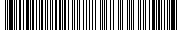 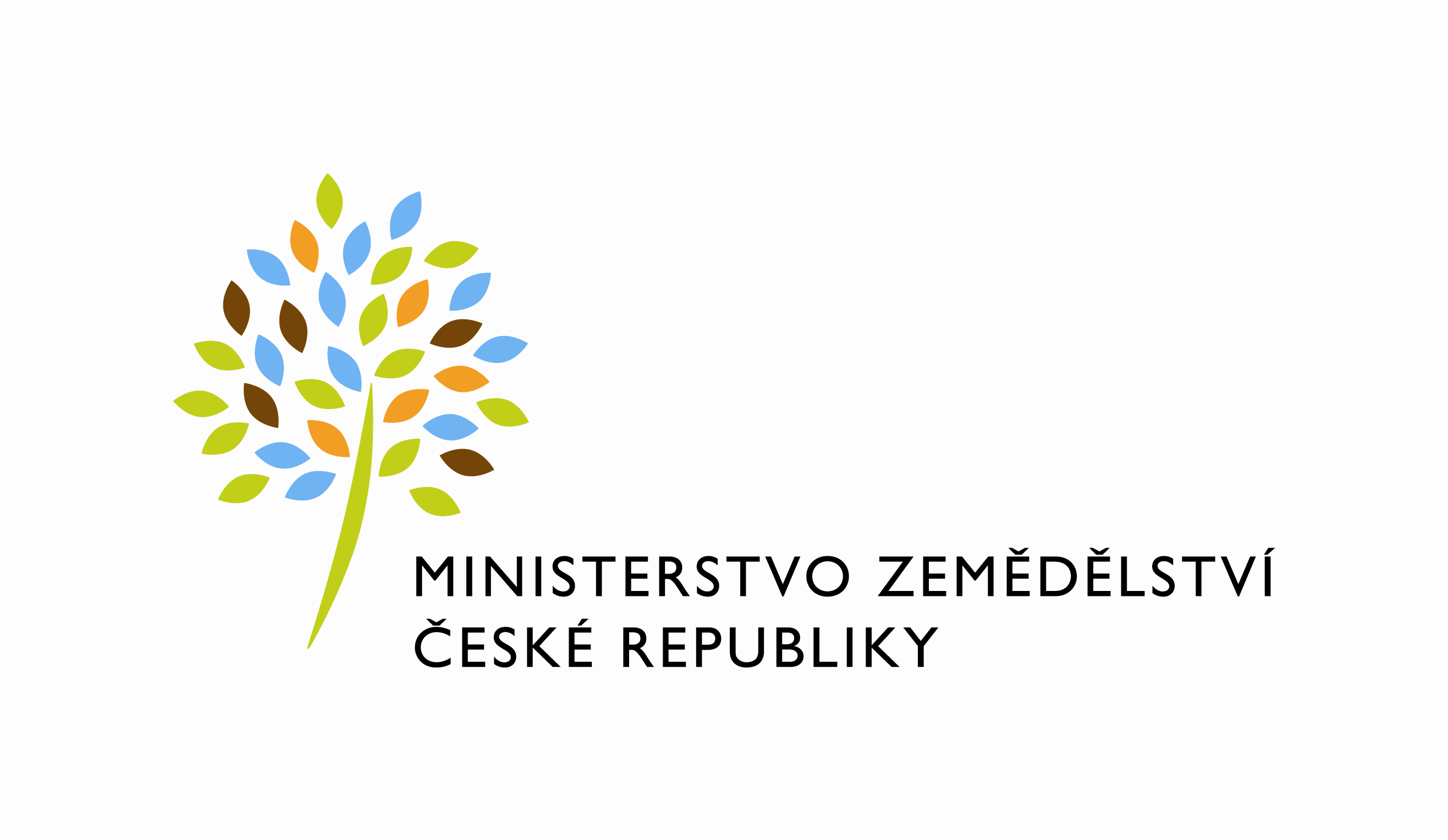 Požadavek na změnu (RfC) – Z36283-3a – věcné zadáníZákladní informace*Manažerské shrnutí a popis požadavku*Popis požadavku*Cílem požadavku je implementace nových šablon Rozhodnutí o poskytnutí dotace, jak částečné, tak plné a dále vložení ostatních obecných šablon (Rozhodnutí o změně, Rozhodnutí o zamítnutí, Usnesení o zastavení řízení a Opravné rozhodnutí). Odůvodnění požadované změny (legislativní změny, přínosy) *Na základě vydání nových Zásad pro DP 6. pro rok 2023 musely být Šablony Rozhodnutí rovněž na letošní rok aktualizovány. Požadavek na dokumentaci*Ověření správnosti dokumentů zajišťuje Koordinátor změny ve spolupráci s Odd. provozu (ad 5. – 8.) a Odd. kybernetické bezpečnosti (ad 5.).V připojených souborech je uveden rozsah vybrané technické dokumentace a komunikační mapy – otevřete dvojklikem:  U dokumentů, které již existují, se má za to, že je požadována jejich aktualizace. Pokud se požaduje zpracování nového dokumentu namísto aktualizace stávajícího, uveďte toto explicitně za názvem daného dokumentu, např. „Uživatelská příručka – nový“.Provozně-technická dokumentace bude zpracována dle vzorového dokumentu, který je připojen – otevřete dvojklikem: xxxAkceptační kritériaPlnění v rámci požadavku na změnu bude akceptováno v souladu s ustanoveními smlouvy. Základní milníkyPřílohyPodpisová doložka*B – nabídkA řešení k požadavku Z36283-3Návrh konceptu technického řešeníPříprava šablon z přiložených podkladů:6.1 – úplné rozhodnutí6.1 – částečné rozhodnutí6.2 – úplné rozhodnutí6.3 – úplné rozhodnutí6.4.1 – úplné rozhodnutí6.4.2 – úplné rozhodnutí6.4.3 – úplné rozhodnutí6.4.4 – úplné rozhodnutíSpolečné šablonyRozhodnutí o změněRozhodnutí o zamítnutí žádostiUsnesení o zastavení řízeníOpravné rozhodnutíImplementace šablon do aktuálních DP 6 pro rok 2023 jak na testovací prostředí k ověření a akceptaci objednatelem, tak posléze na produkční prostředí.Plnění dle tohoto RFC navazuje a vychází z realizace RFC 94 (Z36283-2), tzn. zrealizování RFC 94 (Z36283-2) alespoň ve vývojovém prostředí dodavatele je nezbytnou vstupní podmínkou pro realizaci tohoto RFC 96 (Z36283-3).Součástí plnění dle tohoto RFC 96 tedy není ani úprava obrazovkových formulářů pro DP 6 roku 2023, ani úprava technologie pro administrování DP 6 roku 2023, ani změna metodik administrování dokumentů typu rozhodnutí oproti předchozím ročníkům, ani úprava sestav nebo tabulky (gridu) se seznamem žádostí.Součástí plnění není dokumentace:Dokumentace dle specifikace Závazná metodika návrhu a dokumentace architektury MZeProvozně technická dokumentace (systémová a bezpečnostní dokumentace)pro “Webové služby + konzumentské testy“, „Dohledové scénáře (úprava stávajících/nové scénáře)“,„Komunikační mapa“, protože tyto dokumentace nedoznají změn v rámci plnění dle tohoto RFC 96.Uživatelské a licenční zajištění pro ObjednateleV souladu s podmínkami smlouvy č. 679-2019-11150.Dopady do systémů MZe*Bez dopaduPožadavky na součinnost Objednatele a třetích stran*(Pozn.: K popisu požadavku uveďte etapu, kdy bude součinnost vyžadována.)Harmonogram plnění*Výše uvedené termíny platí za následujících předpokladů-	RFC bude objednáno v uvedeném milníku T0 (do 28/4/2023). -	Priority jednotlivých plnění zůstanou zachovány tak jak jsou nyní nastaveny.   Tj. Nedojde k upřednostnění realizace jiných požadavků.-	Rozsah rozpracovaných plnění a tohoto plnění zůstane zachován. -	Počet a rozsah plnění v rámci HR002 zůstane přibližně stejný jak dosud.-	Pracnost SLA zásahů bude na obvyklé úrovniVývoj tohoto RFC musí započíst v návaznosti na RFC 90-3, prostředí pro zakomponování šablon musí být k dispozici alespoň na vývojovém prostředí dodavatele.Pokud některé skupiny šablon Zadavatel upřednostňuje v dřívějším termínu, je zapotřebí tuto informaci předat Zhotoviteli v rámci objednávky RFC. Poté si obě strany domluví operativní součinnost.Pracnost a cenová nabídka navrhovaného řešení*včetně vymezení počtu člověkodnů nebo jejich částí, které na provedení poptávaného plnění budou spotřebovány(Pozn.: MD – člověkoden, MJ – měrná jednotka, např. počet kusů)PřílohyPodpisová doložka*C – Schválení realizace požadavku Z36283-3Specifikace plnění*Požadované plnění je specifikováno v části A a B tohoto RfC. Uživatelské a licenční zajištění pro Objednatele (je-li relevantní):-Harmonogram realizace*Pracnost a cenová nabídka navrhovaného řešení*včetně vymezení počtu člověkodnů nebo jejich částí, které na provedení poptávaného plnění budou spotřebovány(Pozn.: MD – člověkoden, MJ – měrná jednotka, např. počet kusů)PřílohyPosouzeníBezpečnostní garant, provozní garant a architekt potvrzují svým podpisem za oblast, kterou garantují, správnost specifikace plnění dle bodu 1 a její soulad s předpisy a standardy MZe a doporučují změnu k realizaci.  (Pozn.: RfC se zpravidla předkládá k posouzení Bezpečnostnímu garantovi, Provoznímu garantovi, Architektovi, a to podle předpokládaných dopadů změnového požadavku na bezpečnost, provoz, příp. architekturu. Koordinátor změny rozhodne, od koho vyžádat posouzení dle konkrétního případu změnového požadavku.)Schválení*Svým podpisem potvrzuje požadavek na realizaci změny: (Pozn.: Oprávněná osoba se uvede v případě, že je uvedena ve smlouvě.)VysvětlivkyID PK MZe:96Název změny*:Šablony Rozhodnutí – DP 6. Genetické zdrojeŠablony Rozhodnutí – DP 6. Genetické zdrojeŠablony Rozhodnutí – DP 6. Genetické zdrojeŠablony Rozhodnutí – DP 6. Genetické zdrojeDatum předložení požadavku*:Datum předložení požadavku*:Požadované datum nasazení*:Kategorie změny:Normální       Urgentní  Priorita:Vysoká    Střední     Nízká Oblast:Aplikace*         Zkratka*: ISNDOblast:Aplikace*         Typ požadavku*: Legislativní    Zlepšení    Bezpečnost Oblast:Infrastruktura*  Typ požadavku*:Nová komponenta    Upgrade   Bezpečnost    Zlepšení    Obnova  Role*Jméno* Organizace /útvar*Telefon*E-mail*Věcný garant:Jungr Jiří13113221812419jiri.jungr@mze.czMetodický garant:Petra Zábojová13113702158232petra.zabojova@mze.czŽadatel:Petra Zábojová13113221 812 406petra.zabojova@mze.czKoordinátor změny:Nikol Janušová12121221812777nikol.janusova@mze.czPoskytovatel/Dodavatel:xxxO2 ITSxxxxxxSmlouva č.*:679-2019-11150 (S2019-0067)KL:HR-001IDDokumentFormát výstupu (ano/ne) *Formát výstupu (ano/ne) *Formát výstupu (ano/ne) *GarantIDDokumentel. úložištěpapírCDGarantAnalýza navrhnutého řešeníneDokumentace dle specifikace Závazná metodika návrhu a dokumentace architektury MZexTestovací scénář, protokol o otestováníxUživatelská příručkaxProvozně technická dokumentace (systémová a bezpečnostní dokumentace)xZdrojový kód a měněné konfigurační souboryxWebové služby + konzumentské testyxDohledové scénáře (úprava stávajících/nové scénáře)xKomunikační mapaxMilníkPopis činnostiTrvání odhad (dny)Termín dokončeníOdpovídáAktualizace DP 6. Genetické zdroje 19.5.23Nasazení šablon Rozhodnutí31.5.23Za resort MZe:Jméno:Podpis:Metodický garantMgr. Zábojová PetraKoordinátor změny:Ing. Nikol JanušováID PK MZe:96MZe / Třetí stranaPopis požadavku na součinnostMZeSoučinnost garanta při ověřování funkčnosti a akceptaci, případně při upřesňování požadavkuMilníkPopis činnostiPředchůdceTrvání odhad (dny)Prac dnyTermín dokončeníOdpovídáObjednávka realizace0028/4ObjednatelRealizace + RTTT0201218/5ZhotovitelOvěření kvality garantkouT15323/5ObjednatelRTPT21124/5ZhotovitelPředání do akceptaceT33331/5ZhotovitelOblast / rolePopisPracnost v MD/MJv Kč bez DPHv Kč s DPHViz cenová nabídka v příloze č.0115146 685177 488,85Celkem:Celkem:15146 685177 488,85IDNázev přílohyFormát (CD, listinná forma)01Cenová nabídkaListinná formaNázev DodavateleJméno oprávněné osobyPodpisO2 IT Services s.r.o.xxxID PK MZe:96MilníkPopis činnostiPředchůdceTrvání odhad (dny)Prac dnyTermín dokončeníOdpovídáObjednávka realizace0028/4ObjednatelRealizace + RTTT0201218/5ZhotovitelOvěření kvality garantkouT15323/5ObjednatelRTPT21124/5ZhotovitelOblast / rolePopisPracnost v MD/MJv Kč bez DPH:v Kč s DPH:Viz cenová nabídka v příloze č.0115146 685177 488,85Celkem:Celkem:15146 685177 488,85IDNázev přílohyFormát (CD, listinná forma)01Přílohy v části ARoleJménoPodpis/MailBezpečnostní garantIng. Roman SmetanaProvozní garantIng. Aleš ProšekArchitektIng. Pavel PetrRoleJménoPodpisŽadatelMgr. Petra ZábojováKoordinátor změnyIng. Nikol JanušováOprávněná osoba dle smlouvyIng. Vladimír Velas